                                                                                                                                        ПРОЕКТ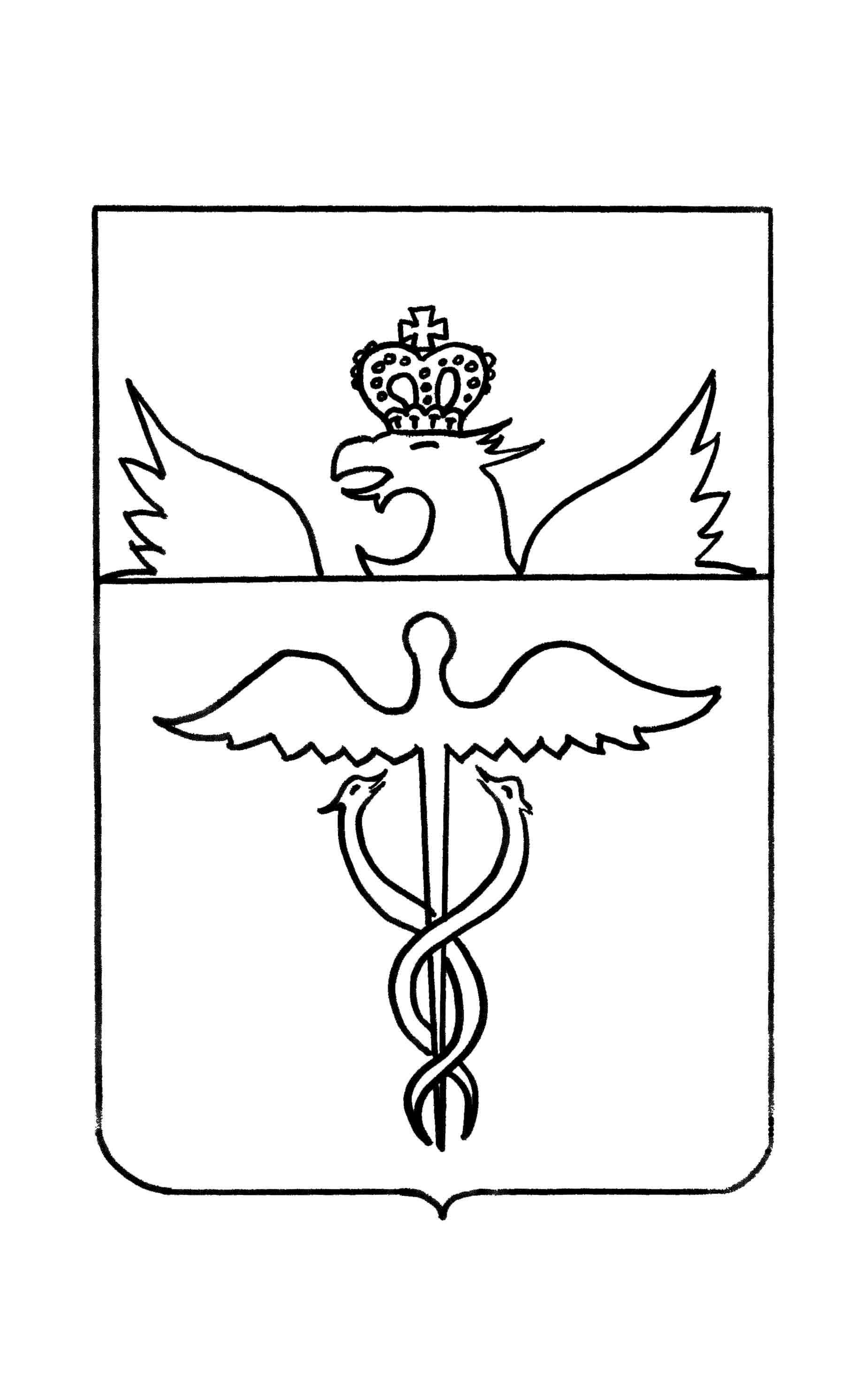 Совет народных депутатовНижнекисляйского городского поселения Бутурлиновского муниципального районаВоронежской областиРЕШЕНИЕот               2023 года               № -___            р.п. Нижний КисляйВ соответствии с Бюджетным кодексом Российской Федерации, Федеральным законом от 06.10.2003 г. №131-ФЗ «Об общих принципах организации местного самоуправления в Российской Федерации», руководствуясь Уставом Нижнекисляйского городского поселения Бутурлиновского муниципального района Воронежской области, а также в целях реализации задач и функций, возложенных на органы местного самоуправления, Совет народных депутатов Нижнекисляйского городского поселения РЕШИЛ:         1. Внести в решение Совета народных депутатов Нижнекисляйского городского поселения от 27.12.2022г. №90 «О бюджете Нижнекисляйского городского поселения Бутурлиновского муниципального района Воронежской области на 2023 год и на плановый период 2024 и 2025 годов» следующие изменения:        1.1. пункт 1 в части 1.1. изложить в новой редакции:  - «прогнозируемый общий объем доходов бюджета Нижнекисляйского городского поселения в сумме 51 612,39  тыс. рублей, в том числе безвозмездные поступления от других бюджетов бюджетной системы Российской Федерации в сумме 38 437,39 тыс. рублей, из них дотации – 2046,00 тыс. рублей, субсидии – 35267,50 тыс. рублей, субвенции – 283,20 тыс. рублей, иные межбюджетные трансферты – 840,69 тыс. рублей, из них имеющие целевое назначение – 840,69 тыс. рублей.        1.2. в пункте 2 части 1.1.слова «в сумме 50 852,15 тыс. рублей» заменить словами «в сумме 54 792,15 тыс. рублей».        1.3. пункт 3 в части 1.1. изложить в новой редакции: «прогнозируемый дефицит бюджета Нижнекисляйского городского поселения на 2023 год в сумме 3 179,76 тыс. рублей».        1.4. Приложение № 1 «Источники внутреннего финансирования дефицита бюджета Нижнекисляйского городского поселения на 2023 год и на плановый период 2024 и 2025 годов» изложить в новой редакции согласно приложению № 1 к настоящему решению.       1.5. Приложение №2 «Поступление доходов бюджета Нижнекисляйского городского поселения Бутурлиновского муниципального района Воронежской области по кодам видов доходов, подвидов доходов на 2023 год и плановый период 2024 и 2025 годов» изложить в новой редакции согласно приложению № 2 к настоящему решению.       1.6. Приложение № 3 «Ведомственная структура расходов бюджета Нижнекисляйского городского поселения на 2023 г. и на плановый период 2024 и 2025 годов» изложить в новой редакции согласно приложению № 3 к настоящему решению.       1.7. Приложение № 4 «Распределение бюджетных ассигнований по разделам, подразделам, целевым статьям (муниципальным программам Нижнекисляйского городского поселения Бутурлиновского муниципального района Воронежской области), группам видов расходов классификации расходов бюджета Нижнекисляйского городского поселения на 2023 год и плановый период 2024 и 2025 годов» изложить в новой редакции согласно приложению № 4 к настоящему решению.1.8. Приложение № 5 «Распределение бюджетных ассигнований по целевым статьям (муниципальным программам Нижнекисляйского городского поселения), группам видов расходов, разделам, подразделам классификации расходов бюджета Нижнекисляйского городского поселения на 2023 год и плановый период 2024 и 2025 годов» изложить в новой редакции согласно приложению № 5 к настоящему решению.1.9 Приложение №6 Дорожный фонд Нижнекисляйского городского поселения изложить в новой редакции: объем бюджетных ассигнований дорожного фонда Нижнекисляйского городского поселения Бутурлиновского муниципального района Воронежской области на 2023 год в сумме 32 503,61 тыс. рублей, на 2024 год - в сумме 26 165,30 тыс. рублей, на 2025 год - в сумме 26 981,30 тыс. рублей с распределением согласно приложению 6 к настоящему решению Совета народных депутатов Нижнекисляйского городского поселения Бутурлиновского муниципального района Воронежской области.Установить, что средства «Дорожного фонда» Нижнекисляйского городского поселения Бутурлиновского муниципального района Воронежской области направляются на:- проектирование и строительство (реконструкцию) автомобильных дорог общего пользования местного значения;- капитальный ремонт, ремонт и содержание автомобильных дорог общего пользования местного значенияИспользование средств муниципального дорожного фонда Нижнекисляйского городского поселения Бутурлиновского муниципального района Воронежской области осуществляется в Порядке, установленном решением Совета народных депутатов Нижнекисляйского городского поселения Бутурлиновского муниципального района Воронежской области.Утвердить объем бюджетных ассигнований дорожного фонда Нижнекисляйского городского поселения Бутурлиновского муниципального района  Воронежской области  на 2023 год в сумме 32 503,61 тыс. рублей, на 2024 год - в сумме 26 165,30тыс. рублей, на 2025 год - в сумме 26 981,30 тыс. рублей с распределением согласно приложению 6 к настоящему решению Совета народных депутатов Нижнекисляйского городского поселения Бутурлиновского муниципального района Воронежской области.Установить, что средства «Дорожного фонда» Нижнекисляйского городского поселения Бутурлиновского муниципального района Воронежской области направляются на:- проектирование и строительство (реконструкцию) автомобильных дорог общего пользования местного значения;- капитальный ремонт, ремонт и содержание автомобильных дорог общего пользования местного значенияИспользование средств муниципального дорожного фонда Нижнекисляйского городского поселения Бутурлиновского муниципального района Воронежской области осуществляется в Порядке, установленном решением Совета народных депутатов Нижнекисляйского городского поселения Бутурлиновского муниципального района Воронежской области.       2. Опубликовать настоящее решение в Вестнике муниципальных правовых актов Нижнекисляйского городского поселения Бутурлиновского муниципального района Воронежской области.       3.  Контроль за исполнением настоящего решения оставляю за собой.И.о. главы Нижнекисляйскогогородского поселения				                В.П. РогозинаПредседатель Совета народных депутатов                                                                    И.Н. ЛапинаПриложение 1                                                            к решению Совета народных депутатовНижнекисляйского городского поселения От  октября  2023 г. № 00Источники внутреннего финансирования дефицита бюджета Нижнекисляйского городского поселения на 2023 год и на плановый период 2024 и 2025 годовПриложение 2                                                            к решению Совета народных депутатовНижнекисляйского городского поселения от  октября  2023 г. № 000ДОХОДЫ БЮДЖЕТА НИЖНЕКИСЛЯЙСКОГО ГОРОДСКОГО ПОСЕЛЕНИЯ БУТУРЛИНОВСКОГО МУНИЦИПАЛЬНОГО РАЙОНА ВОРОНЕЖСКОЙ ОБЛАСТИ ПО КОДАМ ВИДОВ ДОХОДОВ, ПОДВИДОВ ДОХОДОВ НА 2023 ГОД И НА ПЛАНОВЫЙ ПЕРИОД 2024 И 2025 ГОДОВсумма (тыс. рублей)Приложение 3                                                            к решению Совета народных депутатовНижнекисляйского городского поселения От   октября 2023 г. № 000Ведомственная структура расходов бюджета Нижнекисляйского городского поселенияна  2023 год и на плановый период 2024 и 2025 годов.сумма (тыс. рублей)Приложение 4                                                            к решению Совета народных депутатовНижнекисляйского городского поселения от октября   2023 г. № 000Распределение бюджетных ассигнований по разделам, подразделам, целевым статьям (муниципальным программам Нижнекисляйского городского  поселения Бутурлиновского муниципального района Воронежской области), группам видов расходов  классификации расходов бюджета Нижнекисляйского городского поселения на  2023  год и на плановый период 2024 и 2025 годовсумма (тыс. рублей)Приложение 5                                                            к решению Совета народных депутатовНижнекисляйского городского поселения от    октября  2023 г. № 000Распределение бюджетных ассигнованийпо целевым статьям (муниципальным программам Нижнекисляйского городского  поселения), группам видов расходов, разделам, подразделам  классификации расходов бюджета Нижнекисляйского городского поселенияна 2023  год и на плановый период 2024 и 2025 годов                                                                                                                                                                                                                                                           Сумма (тыс. рублей)Приложение 6                                                            к решению Совета народных депутатовНижнекисляйского городского поселения от  октября   2023 г. № 000Дорожный фонд Нижнекисляйского городского поселения Бутурлиновского муниципального района Воронежской областина 2023 год и на плановый период 2024 и 2025 годов                                                                                                                                                                                                                                                                        Сумма (тыс. рублей)О внесении изменений в решение Совета народных депутатов Нижнекисляйского городского поселения от 27.12.2022г. № 90 «О бюджете Нижнекисляйского городского поселения Бутурлиновского муниципального района Воронежской области на 2023 год и на плановый период 2024 и 2025 годов»  №  п/пНаименованиеКодбюджетной классификацииСумма(тыс. рублей)Сумма(тыс. рублей)Сумма(тыс. рублей)  №  п/пНаименованиеКодбюджетной классификации2023Год2024 год2025Год   1          2   3       4      5        61Источники внутреннего финансирования дефицита бюджета01 00 00 00 00 0000 0003 179,760,000,00Бюджетные кредиты от других бюджетов бюджетной системы РФ01 03 00 00 00 0000 000-61,76-61,76-61,76Погашение бюджетных кредитов, полученных от других бюджетов бюджетной системы РФ в валюте РФ01 03 01 00 00 0000 800-61,76-61,76-61,76Погашение  бюджетами городских поселений  кредитов от других бюджетов бюджетной системы Российской01 03 01 00 13 0000 810-61,76-61,76-61,762Изменение остатков средств на счетах по учету средств бюджета01 05 00 00 00 0000 0003 241,5261,7661,762Увеличение остатков средств бюджетов01 05 00 00 00 0000 500-51 612,39-38 413,39-39 376,992Увеличение прочих остатков  денежных средств бюджетов городских поселений01 05 02 01 13 0000 510-51 612,39-38 413,39-39 376,992Уменьшение остатков средств бюджетов01 05 00 00 00 0000 60054 792,1538 475,1539 438,752Уменьшение  прочих остатков  денежных средств бюджетов городских поселений01 05 02 01 13 0000 61054 792,1538 475,1539 438,75Код показателяНаименование показателя2023 год2024 год2025 год12345000 8 50 00000 00 0000 000ВСЕГО51 612,3938 413,3939 376,99000 1 00 00000 00 0000 000НАЛОГОВЫЕ И НЕНАЛОГОВЫЕ ДОХОДЫ13 175,0012 689,0013 605,00000 1 01 00000 00 0000 000НАЛОГИ НА ПРИБЫЛЬ, ДОХОДЫ2 210,002 300,002 400,00000 1 01 02000 01 0000 110Налог на доходы физических лиц2 210,002 300,002 400,00000 1 01 02010 01 0000 110Налог на доходы физических лиц с доходов, источником которых является налоговый агент, за исключением доходов, в отношении которых исчисление и уплата налога осуществляются в соответствии со статьями 227, 2271 и 228 Налогового кодекса Российской Федерации2 210,002 300,002 400,00000 1 03 00000 00 0000 000НАЛОГИ НА ТОВАРЫ (РАБОТЫ, УСЛУГИ), РЕАЛИЗУЕМЫЕ НА ТЕРРИТОРИИ РОССИЙСКОЙ ФЕДЕРАЦИИ2 549,002 767,003 583,00000 1 03 02000 01 0000 110Акцизы по подакцизным товарам (продукции), производимым на территории Российской Федерации2 549,002 767,003 583,00000 1 03 02230 01 0000 110Доходы от уплаты акцизов на дизельное топливо, подлежащие распределению между бюджетами субъектов Российской Федерации и местными бюджетами с учетом установленных дифференцированных нормативов отчислений в местные бюджеты1 082,001 170,001 514,00000 1 03 02231 01 0000 110Доходы от уплаты акцизов на дизельное топливо, подлежащие распределению между бюджетами субъектов Российской Федерации и местными бюджетами с учетом установленных дифференцированных нормативов отчислений в местные бюджеты (по нормативам, установленным федеральным законом о федеральном бюджете в целях формирования дорожных фондов субъектов Российской Федерации)1 082,001 170,001 514,00000 1 03 02240 01 0000 110Доходы от уплаты акцизов на моторные масла для дизельных и (или) карбюраторных (инжекторных) двигателей, подлежащие распределению между бюджетами субъектов Российской Федерации и местными бюджетами с учетом установленных дифференцированных нормативов отчислений в местные бюджеты7,008,0010,00000 1 03 02241 01 0000 110Доходы от уплаты акцизов на моторные масла для дизельных и (или) карбюраторных (инжекторных) двигателей, подлежащие распределению между бюджетами субъектов Российской Федерации и местными бюджетами с учетом установленных дифференцированных нормативов отчислений в местные бюджеты (по нормативам, установленным федеральным законом о федеральном бюджете в целях формирования дорожных фондов субъектов Российской Федерации)7,008,0010,00000 1 03 02250 01 0000 110Доходы от уплаты акцизов на автомобильный бензин, подлежащие распределению между бюджетами субъектов Российской Федерации и местными бюджетами с учетом установленных дифференцированных нормативов отчислений в местные бюджеты1 460,001 589,002 059,00000 1 03 02251 01 0000 110Доходы от уплаты акцизов на автомобильный бензин, подлежащие распределению между бюджетами субъектов Российской Федерации и местными бюджетами с учетом установленных дифференцированных нормативов отчислений в местные бюджеты (по нормативам, установленным федеральным законом о федеральном бюджете в целях формирования дорожных фондов субъектов Российской Федерации)1 460,001 589,002 059,00000 1 05 00000 00 0000 000НАЛОГИ НА СОВОКУПНЫЙ ДОХОД1 300,001 300,001 300,00000 1 05 03000 01 0000 110Единый сельскохозяйственный налог1 300,001 300,001 300,00000 1 05 03010 01 0000 110Единый сельскохозяйственный налог1 300,001 300,001 300,00000 1 06 00000 00 0000 000НАЛОГИ НА ИМУЩЕСТВО2 760,002 902,002 902,00000 1 06 01000 00 0000 110Налог на имущество физических лиц374,00374,00374,00000 1 06 01030 13 0000 110Налог на имущество физических лиц, взимаемый по ставкам, применяемым к объектам налогообложения, расположенным в границах городских поселений374,00374,00374,00000 1 06 06000 00 0000 110Земельный налог2 386,002 528,002 528,00000 1 06 06030 00 0000 110Земельный налог с организаций1 361,001 574,001 574,00000 1 06 06033 13 0000 110Земельный налог с организаций, обладающих земельным участком, расположенным в границах городских поселений1 361,001 574,001 574,00000 1 06 06040 00 0000 110Земельный налог с физических лиц1 025,00954,00954,00000 1 06 06043 13 0000 110Земельный налог с физических лиц, обладающих земельным участком, расположенным в границах городских поселений1 025,00954,00954,00000 1 08 00000 00 0000 000ГОСУДАРСТВЕННАЯ ПОШЛИНА4,004,004,00000 1 08 04000 01 0000 110Государственная пошлина за совершение нотариальных действий (за исключением действий, совершаемых консульскими учреждениями Российской Федерации)4,004,004,00000 1 08 04020 01 0000 110Государственная пошлина за совершение нотариальных действий должностными лицами органов местного самоуправления, уполномоченными в соответствии с законодательными актами Российской Федерации на совершение нотариальных действий4,004,004,00000 1 11 00000 00 0000 000ДОХОДЫ ОТ ИСПОЛЬЗОВАНИЯ ИМУЩЕСТВА, НАХОДЯЩЕГОСЯ В ГОСУДАРСТВЕННОЙ И МУНИЦИПАЛЬНОЙ СОБСТВЕННОСТИ3 173,003 237,003 237,00000 1 11 05000 00 0000 120Доходы, получаемые в виде арендной либо иной платы за передачу в возмездное пользование государственного и муниципального имущества (за исключением имущества бюджетных и автономных учреждений, а также имущества государственных и муниципальных унитарных предприятий, в том числе казенных)3 173,003 237,003 237,00000 1 11 05010 00 0000 120Доходы, получаемые в виде арендной платы за земельные участки, государственная собственность на которые не разграничена, а также средства от продажи права на заключение договоров аренды указанных земельных участков2 903,002 967,002 967,00000 1 11 05013 13 0000 120Доходы, получаемые в виде арендной платы за земельные участки, государственная собственность на которые не разграничена и которые расположены в границах городских поселений, а также средства от продажи права на заключение договоров аренды указанных земельных участков2 903,002 967,002 967,00000 1 11 05020 00 0000 120Доходы, получаемые в виде арендной платы, а также средства от продажи права на заключение договоров аренды за земли, находящиеся в собственности городских поселений (за исключением земельных участков муниципальных бюджетных и автономных учреждений)270,00270,00270,00000 1 11 05025 13 0000 120Доходы, получаемые в виде арендной платы, а также средства от продажи права на заключение договоров аренды за земли, находящиеся в собственности городских поселений (за исключением земельных участков муниципальных бюджетных и автономных учреждений)270,00270,00270,00000 1 14 00000 00 0000 000Доходы от продажи материальных и нематериальных активов1 000,000,000,00000 1 14 06000 00 0000 430Доходы от продажи земельных участков, находящихся в государственной и муниципальной собственности1 000,000,000,00000 1 14 06010 00 0000 430Доходы от продажи земельных участков, государственная  собственность на которые не разграничена1 000,000,000,00000 1 14 06013 13 0000 430Доходы от продажи земельных участков, государственная  собственность на которые не разграничена и которые расположены в границах городских поселений1 000,000,000,00000 1 13 00000 00 0000 000ДОХОДЫ ОТ ОКАЗАНИЯ ПЛАТНЫХ УСЛУГ И КОМПЕНСАЦИИ ЗАТРАТ ГОСУДАРСТВА50,0050,0050,00000 1 13 01000 00 0000 130Доходы от оказания платных услуг (работ)50,0050,0050,00000 1 13 01990 00 0000 130Прочие доходы от оказания платных услуг (работ)50,0050,0050,00000 1 13 01995 13 0000 130Прочие доходы от оказания платных услуг (работ) получателями средств бюджетов городских поселений50,0050,0050,00000 1 17 00000 00 0000 000ПРОЧИЕ НЕНАЛОГОВЫЕ ДОХОДЫ129,00129,00129,00000 1 17 05000 00 0000 180Прочие неналоговые доходы129,00129,00129,00000 1 17 05050 13 0000 180Прочие неналоговые доходы бюджетов городских поселений129,00129,00129,00000 2 00 00000 00 0000 000БЕЗВОЗМЕЗДНЫЕ ПОСТУПЛЕНИЯ38 437,3925 724,3925 771,99000 2 02 00000 00 0000 000 Безвозмездные поступления от других бюджетов бюджетной системы РФ38 437,3925 724,3925 771,99000 2 02 10000 00 0000 150Дотации бюджетам субъектов Российской Федерации и муниципальных образований2046,001 709,001 746,00000 2 02 15001 00 0000 150Дотации на выравнивание бюджетной обеспеченности456,00322,00325,00000 2 02 15001 13 0000 150Дотации бюджетам городских поселений на выравнивание бюджетной обеспеченности из бюджета субъекта Российской Федерации.456,00322,00325,00000 2 02 16001 00 0000 150Дотации на выравнивание бюджетной обеспеченности из бюджетов муниципальных районов, городских округов с внутригородским делением1 590,001 387,001 421,00000 2 02 16001 13 0000 150Дотации бюджетам городских поселений на выравнивание бюджетной обеспеченности из бюджетов муниципальных районов1 590,001 387,001 421,00000 2 02 20000 00 0000 150Субсидии бюджетам бюджетной системы Российской Федерации (межбюджетные субсидии)35 267,5023 398,3023 398,30000 2 02 20216 00 0000 150Субсидии бюджетам на осуществление дорожной деятельности в отношении автомобильных дорог общего пользования, а также капитального ремонта и ремонта дворовых территорий многоквартирных домов, проездов к дворовым территориям многоквартирных домов населенных пунктов29 529,2023 398,3023 398,30000 2 02 20216 13 0000 150Субсидии бюджетам городских поселений на осуществление дорожной деятельности в отношении автомобильных дорог общего пользования, а также капитального ремонта и ремонта дворовых территорий многоквартирных домов, проездов к дворовым территориям многоквартирных домов населенных пунктов29 529,2023 398,3023 398,30000 2 02 29999 00 0000 150Прочие субсидии5 738,300,000,00000 2 02 29999 13 0000 150Прочие субсидии бюджетам городских поселений5 738,300,000,00000 2 02 35118 00 0000 150Субвенции бюджетам на осуществление первичного воинского учета органами местного самоуправления поселений, муниципальных и городских округов283,20296,20306,80000 2 02 35118 13 0000 150Субвенции бюджетам городских поселений на осуществление первичного воинского учета органами местного самоуправления поселений, муниципальных и городских округов283,20296,20306,80000 2 02 40000 00 0000 150Иные межбюджетные трансферты840,69320,89320,89000 2 02 49999 00 0000 150Прочие межбюджетные трансферты, передаваемые бюджетам840,69320,89320,89000 2 02 49999 13 0000 150Прочие межбюджетные трансферты, передаваемые бюджетам городских поселений840,69320,89320,89000 207 00000 00 0000 150Прочие безвозмездные поступления0,000,000,00000 207 00000 13 0000 150Прочие безвозмездные поступления в бюджеты городских поселений0,000,000,00НаименованиеГРБСРзПРЦСРВР2023 год2024 год2025 год123456789ВСЕГО54 792,1538054,9838612,53Администрация Нижнекисляйского городского поселения Бутурлиновского муниципального района Воронежской области91454 792,1538054,9838612,53ОБЩЕГОСУДАРСТВЕННЫЕ ВОПРОСЫ91401006 096,134397,024293,24Функционирование высшего должностного лица субъекта Российской Федерации и муниципального образования91401021045,051002,661042,76Муниципальная программа Нижнекисляйского городского поселения Бутурлиновского муниципального района Воронежской области "Муниципальное управление Нижнекисляйского городского поселения Бутурлиновского муниципального района Воронежской области"914010285 0 00 00000 1045,051002,661042,76Подпрограмма "Обеспечение реализации муниципальной программы"914010285 1 00 00000 1045,051002,661042,76Основное мероприятие "Финансовое обеспечение деятельности администрации Нижнекисляйского городского поселения Бутурлиновского муниципального района Воронежской области914010285 1 01 00000 1045,051002,661042,76Расходы на обеспечение деятельности главы городского поселения (Расходы на выплаты персоналу в целях обеспечения выполнения функций государственными (муниципальными) органами, казенными учреждениями, органами управления государственными внебюджетными фондами)914010285 1 01 92020 1001045,051002,661042,76Функционирование Правительства Российской Федерации, высших исполнительных органов государственной власти субъектов Российской Федерации, местных администраций91401044 740,193293,363199,48Муниципальная программа Нижнекисляйского городского поселения Бутурлиновского муниципального района Воронежской области "Муниципальное управление Нижнекисляйского городского поселения Бутурлиновского муниципального района Воронежской области"914010485 0 00 00000 4 740,193293,363199,48Подпрограмма "Обеспечение реализации муниципальной программы"914010485 1 00 000004 740,193293,363199,48Основное мероприятие "Финансовое обеспечение деятельности администрации Нижнекисляйского городского поселения Бутурлиновского муниципального района Воронежской области914010485 1 01 000004 740,193293,363199,48Расходы на обеспечение функций  органов местного самоуправления (Расходы на выплаты персоналу в целях обеспечения выполнения функций государственными (муниципальными) органами, казенными учреждениями, органами управления государственными внебюджетными фондами)914010485 1 01 920101003 076,702653,362759,48Расходы на обеспечение функций  органов местного самоуправления (Закупка товаров, работ и услуг для обеспечения государственных (муниципальных) нужд)914010485 1 01 920102001 648,38600,00400,00Расходы на обеспечение функций  органов местного самоуправления (Иные бюджетные ассигнования)914010485 1 01 9201080015,1140,0040,00Резервные фонды91401111,001,001,00Муниципальная программа Нижнекисляйского городского поселения Бутурлиновского муниципального района Воронежской области "Муниципальное управление Нижнекисляйского городского поселения Бутурлиновского муниципального района Воронежской области"914011185 0 00 000001,001,001,00Подпрограмма "Управление муниципальными финансами"914011185 1 00 000001,001,001,00Основное мероприятие "Управление резервным фондом администрации Нижнекисляйского городского поселения Бутурлиновского муниципального района Воронежской области"914011185 1 01 000001,001,001,00Резервный фонд администрации Нижнекисляйского городского поселения Бутурлиновского муниципального района Воронежской области (финансовое обеспечение непредвиденных расходов) (Иные бюджетные ассигнования)914011185 1 01 205408001,001,001,00Другие общегосударственные вопросы9140113309,89100,0050,00Муниципальная программа Нижнекисляйского городского поселения Бутурлиновского муниципального района Воронежской области "Муниципальное управление Нижнекисляйского городского поселения Бутурлиновского муниципального района Воронежской области"914011385 0 00 00000309,89100,0050,00Подпрограмма "Управление муниципальными финансами"914011385 1 00 00000309,89100,0050,00Основное мероприятие "Другие общегосударственные вопросы"914011385 1 05 00000309,89100,0050,00Выполнение других расходных обязательств (Закупка товаров, работ и услуг для обеспечения государственных (муниципальных) нужд)914011385 1 05 90200200285,00100,0050,00Выполнение других расходных обязательств (Уплата иных платежей)914011385 1 05 9020080024,890,000,00НАЦИОНАЛЬНАЯ ОБОРОНА9140200283,20296,20306,80Мобилизационная и вневойсковая подготовка9140203283,20296,20306,80Муниципальная программа Нижнекисляйского городского поселения Бутурлиновского муниципального района Воронежской области "Муниципальное управление Нижнекисляйского городского поселения Бутурлиновского муниципального района Воронежской области"914020385 0 00 00000283,20296,20306,80Подпрограмма "Организация первичного воинского учета на территории Нижнекисляйского городского поселения"914020385 2 00 00000283,20296,20306,80Основное мероприятие "Первичный воинский учет граждан, проживающих или пребывающих на территории Нижнекисляйского городского поселения"914020385 2 01 00000283,20296,20306,80Осуществление первичного воинского учета на территориях, где отсутствуют военные комиссариаты (Расходы на выплаты персоналу в целях обеспечения выполнения функций государственными (муниципальными) органами, казенными учреждениями, органами управления государственными внебюджетными фондами)914020385 2 01 51180100255,20268,20278,80Осуществление первичного воинского учета на территориях, где отсутствуют военные комиссариаты (Закупка товаров, работ и услуг для обеспечения государственных (муниципальных) нужд)914020385 2 01 5118020028,0028,0028,00НАЦИОНАЛЬНАЯ БЕЗОПАСНОСТЬ И ПРАВООХРАНИТЕЛЬНАЯ ДЕЯТЕЛЬНОСТЬ914030021,9020,0020,00Защита населения и территории от чрезвычайных ситуаций природного и техногенного характера, пожарная безопасность914031021,9020,0020,00Муниципальная программа Нижнекисляйского городского поселения Бутурлиновского муниципального района Воронежской области "Социальное развитие  городского поселения и социальная поддержка граждан Нижнекисляйского городского поселения Бутурлиновского муниципального района Воронежской области"914031084  0 00 0000021,9020,0020,00Подпрограмма "Предупреждение и ликвидация последствий чрезвычайных ситуаций и стихийных бедствий,гражданская оборона, обеспечение первичных мер пожарной безопасности на территории Нижнекисляйского городского поселения, реализация мероприятий по землеустройству и землепользованию в Нижнекисляйском городском поселении, реализация мероприятий по санитарно-эпидемиологическомублагополучию на территории Нижнекисляйского городского поселения"914031084 1 00 0000021,9020,0020,00Основное мероприятие "Обеспечение первичных мер пожарной безопасности"914031084 1 01 0000021,9020,0020,00Мероприятия в сфере защиты населения от чрезвычайных ситуаций и пожаров (Закупка товаров, работ и услуг для обеспечения государственных (муниципальных) нужд)914031084 1 01 9143020020,0020,0020,00Мероприятия в сфере защиты населения от чрезвычайных ситуаций и пожаров (Закупка товаров, работ и услуг для обеспечения государственных (муниципальных) нужд914031084 1 01 205702001,900,000,00НАЦИОНАЛЬНАЯ ЭКОНОМИКА9140432 504,6126167,3026983,30Общеэкономические вопросы91404010,001,001,00Муниципальная программа Нижнекисляйского городского поселения Бутурлиновского муниципального района Воронежской области "Социальное развитие  городского поселения и социальная поддержка граждан Нижнекисляйского городского поселения Бутурлиновского муниципального района Воронежской области"914040184 0 00 000000,001,001,00Муниципальная программа Нижнекисляйского городского поселения Бутурлиновского муниципального района Воронежской области "Социальное развитие  городского поселения и социальная поддержка граждан Нижнекисляйского городского поселения Бутурлиновского муниципального района Воронежской области"914040184 0 00 000000,001,001,00Подпрограмма "Социальная политика  Нижнекисляйского городского поселения"914040184 4 00 000000,001,001,00Основное мероприятие «Общественные работы»914040184 4 01 000000,001,001,00Расходы бюджета городского поселения на софинансирование расходов на организацию проведения оплачиваемых общественных работ (Закупка товаров, работ и услуг для обеспечения государственных (муниципальных) нужд)914040184 4 01 984302000,001,001,00Дорожное хозяйство (дорожные фонды)914040932 503,6126165,3026981,30Муниципальная программа Нижнекисляйского городского поселения Бутурлиновского муниципального района Воронежской области "Социальное развитие  городского поселения и социальная поддержка граждан Нижнекисляйского городского поселения Бутурлиновского муниципального района Воронежской области"914040984 0 00 0000032 503,6126165,3026981,30Подпрограмма " Формирование дорожного  фонда в  Нижнекисляйском городском поселении"914040984 2 00 0000032 503,6126165,3026981,30Основное мероприятие "Капитальный ремонт, текущий ремонт и содержание автомобильных дорог общего пользования местного значения"914040984 2 01 0000032 503,6126165,3026981,30Мероприятия по развитию сети автомобильных дорог общего пользования местного значения городского поселения (Закупка товаров, работ и услуг для обеспечения государственных (муниципальных) нужд)914040984 2 01 912902002 545,012767,003583,00Софинансирование расходов на капитальный ремонт и ремонт автомобильных дорог общего пользования местного значения (Закупка товаров, работ и услуг для обеспечения государственных (муниципальных) нужд)914040984 2 01 S885020029 958,6023398,3023398,30Другие вопросы в области национальной экономики91404121,01,01,0Муниципальная программа Нижнекисляйского городского поселения «Социальное развитие городского поселения и социальная поддержка граждан Нижнекисляйского городского поселения Бутурлиновского муниципального района Воронежской области»914041284 0 00 000001,01,01,0Подпрограмма «Предупреждение и ликвидация последствий чрезвычайных ситуаций и стихийных бедствий, гражданская оборона, обеспечение первичных мер пожарной безопасности на территории Нижнекисляйского городского поселения, реализация мероприятий по землеустройству и землепользованию в Нижнекисляйском городском поселении, реализация мероприятий по санитарно-эпидемиологическому благополучию на территории Нижнекисляйского городского поселения»914041284 1 00 000001,01,01,0Основное мероприятие "Мероприятия по градостроительной деятельности"914041284 1 05 000001,01,01,0Мероприятия по развитию градостроительной деятельности  (Закупка товаров, работ и услуг для муниципальных нужд)914041284 1 05 908502001,01,01,0ЖИЛИЩНО-КОММУНАЛЬНОЕ ХОЗЯЙСТВО914050010 043,672396,801967,01Жилищное хозяйство914050122,000,000,00Муниципальная программа Нижнекисляйского городского поселения Бутурлиновского муниципального района Воронежской области "Социальное развитиеи социальная поддержка граждан Нижнекисляйского городского поселения Бутурлиновского муниципального района Воронежской области"914050184 0 00 0000022,000,000,00Подпрограмма "Капитальный ремонт общего имущества многоквартирных домов на территории Нижнекисляйского городского поселения"914050184 5 00 0000022,000,000,00Основное мероприятие "Капитальный ремонт общего имущества многоквартирных домов"914050184 5 01 0000022,000,000,00Обеспечение мероприятий по капитальному ремонту многоквартирных домов за счет средств бюджетов (Безвозмездные перечисления организациям, за исключением государственных и муниципальных организаций)914050184 5 01 9119020022,000,000,00Коммунальное хозяйство91405023 993,06700,00632,45Муниципальная программа Нижнекисляйского городского поселения Бутурлиновского муниципального района Воронежской области "Социальное развитие  городского поселения и социальная поддержка граждан Нижнекисляйского городского поселения Бутурлиновского муниципального района Воронежской области"914050284 0 00 000003 993,06700,00632,45Подпрограмма "Организация благоустройства в границах территории Нижнекисляйского городского поселения"914050284 3 00 000003 993,06700,00632,45Основное мероприятие "Приобретение коммунальной техники"914050284 3 08 000002 793,06700,00632,45Софинансирование расходов на приобретение специализированной коммунальной техники и оборудования( Закупка товаров, работ и услуг для муниципальных нужд – областной бюджет)914050284 3 08 S86202002 738,300,000,00Софинансирование расходов на приобретение специализированной коммунальной техники и оборудования ( Закупка товаров, работ и услуг для муниципальных нужд – местный бюджет)914050284 3 08 S862020054,760,000,00Выполнение других расходных обязательств (Перечисление субсидии МУП "Нижнекисляйский Коммунальщик" навозмещение недополученных доходов и (или) возмещение фактически понесенных  затрат, связанных с оказанием услуг в сфере водоснабжения на территории Нижнекисляйского  городского поселения914050284 3 03 902008001 200,00700,00632,45Благоустройство91405036 028,611696,801334,56Муниципальная программа Нижнекисляйского городского поселения Бутурлиновского муниципального района Воронежской области "Социальное развитие  городского поселения и социальная поддержка граждан Нижнекисляйского городского поселения Бутурлиновского муниципального района Воронежской области"914050384 0 00 000006 028,611696,801334,56Подпрограмма "Организация благоустройства в границах территории Нижнекисляйского городского поселения"914050384 3 00 000006 028,611696,801334,56Основное мероприятие «Организация уличного освещения»914050384 3 01 000001 170,891696,801334,56Расходы на уличное освещение городского поселения (Закупка товаров, работ и услуг для обеспечения государственных (муниципальных) нужд)914050384 3 01 900102001 033,00700,00600,00Расходы за счет субсидий из областного бюджета на уличное освещение городского поселения (Закупка товаров, работ и услуг для обеспечения государственных (муниципальных) нужд)914050384 3 01 S8670200137,89137,89137,89Основное мероприятие «Озеленение поселения»914050384 3 03 0000010,000,000,00Расходы на организацию озеленения территории Нижнекисляйского городского поселения (Закупка товаров, работ и услуг для муниципальных нужд)914050384 3 03 9003020010,000,000,00Основное мероприятие "Организация и содержание мест захоронения"914050384 3 04 000003 535,00150,0150,0Расходы на организацию и содержание мест захоронения городского поселения (Закупка товаров, работ и услуг для обеспечения государственных (муниципальных) нужд)914050384 3 04 90040200284,24150,00150,00Софинансирование расходов на реализацию проектов по поддержке местных инициатив (Закупка товаров, работ и услуг для обеспечения государственных (муниципальных) нужд- областной бюджет)914050384 3 04 S89102003 250,760,000,00Основное мероприятие "Санитарная очистка от мусора дорожно-уличной сети и мест общего пользования"914050384 3 05 000001 312,72700,0400,0Прочие мероприятия по благоустройству Нижнекисляйского городского поселения (Закупка товаров, работ и услуг для муниципальных нужд)   914050384 3 05 900502001312,72700,0400,0Основное мероприятие "Мероприятия по благоустройству городского поселения"914050384 3 06 000000,008,9146,67Прочие мероприятия по благоустройству городского поселения (Закупка товаров, работ и услуг для обеспечения государственных (муниципальных) нужд)914050384 3 06 900502000,008,9146,67ЗДРАВООХРАНЕНИЕ914090053,1420,0020,00Санитарно-эпидемиологическое благополучие914090753,1420,0020,00Муниципальная программа Нижнекисляйского городского поселения Бутурлиновского муниципального района Воронежской области "Социальное развитие  городского поселения и социальная поддержка граждан Нижнекисляйского городского поселения Бутурлиновского района Воронежской области914090784 0 00 0000053,1420,0020,0Подпрограмма "Предупреждение и ликвидация последствий чрезвычайных ситуаций и стихийных бедствий,гражданская оборона, обеспечение первичных мер пожарной безопасности на территории Нижнекисляйского городского поселения, реализация мероприятий по землеустройству и землепользованию в Нижнекисляйском городском поселении, реализация мероприятий по санитарно-эпидемиологическому благополучию на территории Нижнекисляйского городского поселения"914090784 3 00 0000053,1420,0020,00Основное мероприятие "Мероприятия по санитарно-эпидемиологическому благополучию на территории Нижнекисляйского городского поселения"914090784 3 02 0000053,1420,0020,00Выполнение других расходных обязательств (Закупка товаров, работ и услуг для обеспечения государственных (муниципальных) нужд)914090784 3 02 9020020053,1420,0020,00СОЦИАЛЬНАЯ ПОЛИТИКА9141000182,00186,00189,00Пенсионное обеспечение9141001182,00186,00189,00Муниципальная программа Нижнекисляйского городского поселения Бутурлиновского муниципального района Воронежской области "Социальное развитие  городского поселения и социальная поддержка граждан Нижнекисляйского городского поселения Бутурлиновского муниципального района Воронежской области"914100184 0 00 00000182,00186,00189,00Подпрограмма "Социальная политика Нижнекисляйского городского поселения"914100184 4 00 00000182,00186,00189,00Основное мероприятие "Пенсионное обеспечение муниципальных служащих"914100184 4 01 00000182,00186,00189,00Доплаты к пенсиям за выслугу лет лицам, замещавшим муниципальные должности и должности муниципальной службы в органах местного самоуправления Нижнекисляйского городского поселения (социальное обеспечение и иные выплаты населению)914100184 4 01 90470300182,00186,00189,0ОБСЛУЖИВАНИЕ ГОСУДАРСТВЕННОГО (МУНИЦИПАЛЬНОГО) ДОЛГА91413000,440,400,40Обслуживание государственного (муниципального) внутреннего долга91413010,440,400,40Муниципальная программа Нижнекисляйского городского поселения Бутурлиновского муниципального района Воронежской области "Муниципальное управление Нижнекисляйского городского поселения Бутурлиновского муниципального района Воронежской области"914130185 0 00 000000,440,400,40Подпрограмма "Управление муниципальными финансами"914130185 1 00 000000,440,400,40Основное мероприятие «Обслуживание муниципального долга»914130185 1 04 000000,440,400,40Процентные платежи по муниципальному долгу Нижнекисляйского городского поселения (Обслуживание государственного (муниципального) долга)914130185 1 04 278807000,440,400,40МЕЖБЮДЖЕТНЫЕ ТРАНСФЕРТЫ ОБЩЕГО ХАРАКТЕРА БЮДЖЕТАМ БЮДЖЕТНОЙ СИСТЕМЫ РОССИЙСКОЙ ФЕДЕРАЦИИ9141400403,00408,0413,0Прочие межбюджетные трансферты общего характера9141403403,00408,0413,0Муниципальная программа Нижнекисляйского городского поселения Бутурлиновского муниципального района Воронежской области "Социальное развитие Нижнекисляйского городского поселения и социальная поддержка граждан Нижнекисляйского городского поселения Бутурлиновского муниципального района Воронежской области"914140384 0 00 000006,006,06,0Подпрограмма "Предупреждение и ликвидация последствий чрезвычайных ситуаций и стихийных бедствий,гражданская оборона, обеспечение первичных мер пожарной безопасности на территории Нижнекисляйского городского поселения, реализация мероприятий по землеустройству и землепользованию в Нижнекисляйском городском поселении, реализация мероприятий по санитарно-эпидемиологическомублагополучию на территории Нижнекисляйского городского поселения».914140384 1 00 000003,003,03,0Основное мероприятие "Мероприятия по градостроительной деятельности"914140384 1 05 000003,003,03,0Выполнение других расходных обязательств (Иные межбюджетные трансферты)914140384 1 05 902005003,003,03,0Подпрограмма "Капитальный ремонт общего имущества многоквартирных домов на территории Нижнекисляйского городского поселения"914140384 5 00 000003,003,03,0Основное мероприятие "Капитальный ремонт общего имущества многоквартирных домов"914140384 5 01 000003,003,03,0Выполнение других расходных обязательств (Иные межбюджетные трансферты)914140384 5 01 902005003,003,03,0Муниципальная программа Нижнекисляйского городского поселения Бутурлиновского муниципального района Воронежской области "Муниципальное управление Нижнекисляйского городского поселения Бутурлиновского муниципального района Воронежской области"914140385 0 00 00000397,00402,0407,0Подпрограмма "Управление муниципальными финансами"914140385 1 00 0000060,0060,060,0Основное мероприятие «Иные межбюджетные трансферты на обеспечение полномочий Нижнекисляйского городского поселения.»914140385 1 02 0000060,0060,060,0Выполнение других расходных обязательств (Иные межбюджетные трансферты)914140385 1 02 9020050060,0060,060,0Подпрограмма "Управление муниципальными финансами"914140385 1 00 00000337,00342,0347,0Основное мероприятие «Иные межбюджетные трансферты на обеспечение полномочий Нижнекисляйского городского поселения.»914140385 1 02 00000337,00342,0347,0Выполнение других расходных обязательств (Иные межбюджетные трансферты)914140385 1 02 92010500337,00342,0347,0Муниципальное казенное учреждение культуры "Культурно-досуговый центр "Родник"9145 204,064163,264419,78КУЛЬТУРА, КИНЕМАТОГРАФИЯ91408005 204,063977,514234,03Культура91408015 204,063977,514234,03Муниципальная программа Нижнекисляйского городского поселения Бутурлиновского муниципального района Воронежской области «Развитие культуры в Нижнекисляйском городском поселении»914080111 0 00 000005 204,063977,514234,03Подпрограмма «Развитие культуры в Нижнекисляйском городском поселении Бутурлиновского муниципального района Воронежской области»914080111 1 00 000005 204,063977,514234,03Основное мероприятие «Финансовое обеспечение деятельности муниципального казенного учреждения культуры «Культурно-досуговый центр «Родник»914080111 1 01 000004 938,313927,514184,03Расходы на обеспечение деятельности (оказание услуг) муниципальных учреждений (Расходы на выплаты персоналу в целях обеспечения выполнения функций государственными (муниципальными) органами, казенными учреждениями, органами управления государственными внебюджетными фондами)914080111 1 01 005901002 610,003167,923462,84Расходы на обеспечение деятельности (оказание услуг) муниципальных учреждений (Закупка товаров, работ и услуг для обеспечения государственных (муниципальных) нужд)914080111 1 01 005902002 319,31749,59711,19Расходы на обеспечение деятельности (оказание услуг) муниципальных учреждений (Иные бюджетные ассигнования)914080111 1 01 005908009,0010,0010,00Основное мероприятие "Проведение мероприятий в сфере культуры"914080111 1 02 0000080,0050,0050,00Расходы на  обеспечение деятельности (оказание услуг )муниципальных учреждений (Закупка товаров, работ и услуг для обеспечения государственных (муниципальных) нужд) )914080111 1 02 0059020080,0050,0050,00Физическая культура и спорт91411185,75185,75185,75Массовый спорт9141100185,75185,75185,75Муниципальная программа Нижнекисляйского городского поселения Бутурлиновского муниципального района Воронежской области «Развитие культуры в Нижнекисляйском городском поселении»914110211 0 00 00000185,75185,75185,75Подпрограмма "Развитие физической культуры и спорт""914110211 2 00 00000185,75185,75185,75Основное мероприятие "Обеспечение реализации "Развитие физической культуры и спорта в Нижнекисляйском городском поселении"914110211 2 01 00000185,75185,75185,75Софинансирование расходов за счет средств из областного бюджета на реализацию мероприятий по созданию условий для развития физической культуры и массового спорта914110211 2 01 S8790183,00183,00183,00Расходы на обеспечение деятельности (оказание услуг) муниципальных учреждений (Иные бюджетные ассигнования)914110211 2 01 S8790200183,00183,00183,00Софинансирование расходов за счет средств из местного бюджета на реализацию мероприятий по созданию условий для развития физической культуры и массового спорта914110211 2 01 S87902002,752,752,75НаименованиеРзПРЦСРВР2023 год2024 год2025 год13456789ВСЕГО54 792,1538054,9838612,53Администрация Нижнекисляйского городского поселения Бутурлиновского муниципального района Воронежской области54 792,1538054,9838612,53ОБЩЕГОСУДАРСТВЕННЫЕ ВОПРОСЫ01006 096,134397,024293,24Функционирование высшего должностного лица субъекта Российской Федерации и муниципального образования01021045,051002,661042,76Муниципальная программа Нижнекисляйского городского поселения Бутурлиновского муниципального района Воронежской области "Муниципальное управление Нижнекисляйского городского поселения Бутурлиновского муниципального района Воронежской области"010285 0 00 00000 1045,051002,661042,76Подпрограмма "Обеспечение реализации муниципальной программы"010285 1 00 00000 1045,051002,661042,76Основное мероприятие "Финансовое обеспечение деятельности администрации Нижнекисляйского городского поселения Бутурлиновского муниципального района Воронежской области010285 1 01 00000 1045,051002,661042,76Расходы на обеспечение деятельности главы городского поселения (Расходы на выплаты персоналу в целях обеспечения выполнения функций государственными (муниципальными) органами, казенными учреждениями, органами управления государственными внебюджетными фондами)010285 1 01 92020 1001045,051002,661042,76Функционирование Правительства Российской Федерации, высших исполнительных органов государственной власти субъектов Российской Федерации, местных администраций01044 740,193293,363199,48Муниципальная программа Нижнекисляйского городского поселения Бутурлиновского муниципального района Воронежской области "Муниципальное управление Нижнекисляйского городского поселения Бутурлиновского муниципального района Воронежской области"010485 0 00 00000 4 740,193293,363199,48Подпрограмма "Обеспечение реализации муниципальной программы"010485 1 00 000004 740,193293,363199,48Основное мероприятие "Финансовое обеспечение деятельности администрации Нижнекисляйского городского поселения Бутурлиновского муниципального района Воронежской области010485 1 01 000004 740,193293,363199,48Расходы на обеспечение функций органов местного самоуправления (Расходы на выплаты персоналу в целях обеспечения выполнения функций государственными (муниципальными) органами, казенными учреждениями, органами управления государственными внебюджетными фондами)010485 1 01 920101003 076,702653,362759,48Расходы на обеспечение функций  органов местного самоуправления (Закупка товаров, работ и услуг для обеспечения государственных (муниципальных) нужд)010485 1 01 920102001 648,38600,00400,00Расходы на обеспечение функций  органов местного самоуправления (Иные бюджетные ассигнования)010485 1 01 9201080015,1140,0040,00Резервные фонды01111,001,001,00Муниципальная программа Нижнекисляйского городского поселения Бутурлиновского муниципального района Воронежской области "Муниципальное управление Нижнекисляйского городского поселения Бутурлиновского муниципального района Воронежской области"011185 0 00 000001,001,001,00Подпрограмма "Управление муниципальными финансами"011185 1 00 000001,001,001,00Основное мероприятие "Управление резервным фондом администрации Нижнекисляйского городского поселения Бутурлиновского муниципального района Воронежской области"011185 1 01 000001,001,001,00Резервный фонд администрации Нижнекисляйского городского поселения Бутурлиновского муниципального района Воронежской области (финансовое обеспечение непредвиденных расходов) (Иные бюджетные ассигнования)011185 1 01 205408001,001,001,00Другие общегосударственные вопросы0113309,89100,0050,00Муниципальная программа Нижнекисляйского городского поселения Бутурлиновского муниципального района Воронежской области "Муниципальное управление Нижнекисляйского городского поселения Бутурлиновского муниципального района Воронежской области"011385 0 00 00000309,89100,0050,00Подпрограмма "Управление муниципальными финансами"011385 1 00 00000309,89100,0050,00Основное мероприятие "Другие общегосударственные вопросы"011385 1 05 00000309,89100,0050,00Выполнение других расходных обязательств (Закупка товаров, работ и услуг для обеспечения государственных (муниципальных) нужд)011385 1 05 90200200285,00100,0050,00Выполнение других расходных обязательств (Уплата иных платежей)011385 1 05 9020080024,890,000,00НАЦИОНАЛЬНАЯ ОБОРОНА0200283,20296,20306,80Мобилизационная и вневойсковая подготовка0203283,20296,20306,80Муниципальная программа Нижнекисляйского городского поселения Бутурлиновского муниципального района Воронежской области "Муниципальное управление Нижнекисляйского городского поселения Бутурлиновского муниципального района Воронежской области"020385 0 00 00000283,20296,20306,80Подпрограмма "Организация первичного воинского учета на территории Нижнекисляйского городского поселения"020385 2 00 00000283,20296,20306,80Основное мероприятие "Первичный воинский учет граждан, проживающих или пребывающих на территории Нижнекисляйского городского поселения"020385 2 01 00000283,20296,20306,80Осуществление первичного воинского учета на территориях, где отсутствуют военные комиссариаты (Расходы на выплаты персоналу в целях обеспечения выполнения функций государственными (муниципальными) органами, казенными учреждениями, органами управления государственными внебюджетными фондами)020385 2 01 51180100255,20268,20278,80Осуществление первичного воинского учета на территориях, где отсутствуют военные комиссариаты (Закупка товаров, работ и услуг для обеспечения государственных (муниципальных) нужд)020385 2 01 5118020028,0028,0028,00НАЦИОНАЛЬНАЯ БЕЗОПАСНОСТЬ И ПРАВООХРАНИТЕЛЬНАЯ ДЕЯТЕЛЬНОСТЬ030021,9020,0020,00Защита населения и территории от чрезвычайных ситуаций природного и техногенного характера, пожарная безопасность031021,9020,0020,00Муниципальная программа Нижнекисляйского городского поселения Бутурлиновского муниципального района Воронежской области "Социальное развитие  городского поселения и социальная поддержка граждан Нижнекисляйского городского поселения Бутурлиновского муниципального района Воронежской области"031084  0 00 0000021,9020,0020,00Подпрограмма "Предупреждение и ликвидация последствий чрезвычайных ситуаций и стихийных бедствий, гражданская оборона, обеспечение первичных мер пожарной безопасности на территории Нижнекисляйского городского поселения, реализация мероприятий по землеустройству и землепользованию в Нижнекисляйском городском поселении, реализация мероприятий по санитарно-эпидемиологическому благополучию на территории Нижнекисляйского городского поселения"031084 1 00 0000021,9020,0020,00Основное мероприятие " Обеспечение первичных мер пожарной безопасности"031084 1 01 0000021,9020,0020,00Мероприятия в сфере защиты населения от чрезвычайных ситуаций и пожаров (Закупка товаров, работ и услуг для обеспечения государственных (муниципальных) нужд)031084 1 01 9143020020,0020,0020,00Мероприятия в сфере защиты населения от чрезвычайных ситуаций и пожаров (Закупка товаров, работ и услуг для обеспечения государственных (муниципальных) нужд)031084 1 01 205702001,900,000,00НАЦИОНАЛЬНАЯ ЭКОНОМИКА0432 504,6126167,3026983,30Общеэкономические вопросы04010,001,001,00Муниципальная программа Нижнекисляйского городского поселения Бутурлиновского муниципального района Воронежской области "Социальное развитие  городского поселения и социальная поддержка граждан Нижнекисляйского городского поселения Бутурлиновского муниципального района Воронежской области"040184 0 00 000000,001,001,00Муниципальная программа Нижнекисляйского городского поселения Бутурлиновского муниципального района Воронежской области "Социальное развитие  городского поселения и социальная поддержка граждан Нижнекисляйского городского поселения Бутурлиновского муниципального района Воронежской области"040184 0 00 000000,001,001,00Подпрограмма "Социальная политика  Нижнекисляйского городского поселения"040184 4 00 000000,001,001,00Основное мероприятие «Общественные работы»040184 4 01 000000,001,001,00Расходы бюджета городского поселения на софинансирование расходов на организацию проведения оплачиваемых общественных работ (Закупка товаров, работ и услуг для обеспечения государственных (муниципальных) нужд)040184 4 01 984302000,001,001,00Дорожное хозяйство (дорожные фонды)040932 503,6126165,3026981,30Муниципальная программа Нижнекисляйского городского поселения Бутурлиновского муниципального района Воронежской области "Социальное развитие  городского поселения и социальная поддержка граждан Нижнекисляйского городского поселения Бутурлиновского муниципального района Воронежской области"040984 0 00 0000032 503,6126165,3026981,30Подпрограмма " Формирование дорожного  фонда в  Нижнекисляйском городском поселении"040984 2 00 0000032 503,6126165,3026981,30Основное мероприятие "Капитальный ремонт, текущий ремонт и содержание автомобильных дорог общего пользования местного значения"040984 2 01 0000032 503,6126165,3026981,30Мероприятия по развитию сети автомобильных дорог общего пользования местного значения городского поселения (Закупка товаров, работ и услуг для обеспечения государственных (муниципальных) нужд)040984 2 01 912902002 545,012767,003583,00Софинансирование расходов на капитальный ремонт и ремонт автомобильных дорог общего пользования местного значения (Закупка товаров, работ и услуг для обеспечения государственных (муниципальных) нужд)040984 2 01 S885020029 958,6023398,3023398,30Другие вопросы в области национальной экономики04121,001,001,00Муниципальная программа Нижнекисляйского городского поселения «Социальное развитие городского поселения и социальная поддержка граждан Нижнекисляйского городского поселения Бутурлиновского муниципального района Воронежской области»041284 0 00 000001,001,001,00Подпрограмма «Предупреждение и ликвидация последствий чрезвычайных ситуаций и стихийных бедствий, гражданская оборона, обеспечение первичных мер пожарной безопасности на территории Нижнекисляйского городского поселения, реализация мероприятий по землеустройству и землепользованию в Нижнекисляйском городском поселении, реализация мероприятий по санитарно-эпидемиологическому благополучию на территории Нижнекисляйского городского поселения»041284 1 00 000001,001,001,00Основное мероприятие "Мероприятия по градостроительной деятельности"041284 1 05 000001,001,001,00Мероприятия по развитию градостроительной деятельности  (Закупка товаров, работ и услуг для муниципальных нужд)041284 1 05 908502001,001,001,00ЖИЛИЩНО-КОММУНАЛЬНОЕ ХОЗЯЙСТВО050010 043,672396,801967,01Жилищное хозяйство050122,000,000,00Муниципальная программа Нижнекисляйского городского поселения Бутурлиновского муниципального района Воронежской области "Социальное развитие и социальная поддержка граждан Нижнекисляйского городского поселения Бутурлиновского муниципального района Воронежской области"050184 0 00 0000022,000,000,00Подпрограмма "Капитальный ремонт общего имущества многоквартирных домов на территории Нижнекисляйского городского поселения"050184 5 00 0000022,000,000,00Основное мероприятие "Капитальный ремонт общего имущества многоквартирных домов"050184 5 01 0000022,000,000,00Обеспечение мероприятий по капитальному ремонту многоквартирных домов за счет средств бюджетов (Безвозмездные перечисления организациям, за исключением государственных и муниципальных организаций)050184 5 01 9119020022,000,000,00Коммунальное хозяйство05023 993,06700,00632,45Муниципальная программа Нижнекисляйского городского поселения Бутурлиновского муниципального района Воронежской области "Социальное развитие  городского поселения и социальная поддержка граждан Нижнекисляйского городского поселения Бутурлиновского муниципального района Воронежской области"050284 0 00 000003 993,06700,00632,45Подпрограмма "Организация благоустройства в границах территории Нижнекисляйского городского поселения"050284 3 00 000003 993,06700,00632,45Основное мероприятие  "Приобретение коммунальной техники"050284 3 08 000002 793,06700,00632,45Софинансирование расходов на приобретение специализированной коммунальной техники и оборудования ( Закупка товаров, работ и услуг для муниципальных нужд – областной бюджет)050284 3 08 S86202002 738,300,000,00Софинансирование расходов на приобретение специализированной коммунальной техники и оборудования ( Закупка товаров, работ и услуг для муниципальных нужд – местный бюджет)050284 3 08 S862020054,760,000,00Выполнение других расходных обязательств (Перечисление субсидии МУП "Нижнекисляйский Коммунальщик" навозмещение недополученных доходов и (или) возмещение фактически понесенных  затрат, связанных с оказанием услуг в сфере водоснабжения на территории Нижнекисляйского  городского поселения050284 3 03 902008001 200,00700,00632,45Благоустройство05036 028,611696,801334,56Муниципальная программа Нижнекисляйского городского поселения Бутурлиновского муниципального района Воронежской области "Социальное развитие  городского поселения и социальная поддержка граждан Нижнекисляйского городского поселения Бутурлиновского муниципального района Воронежской области"050384 0 00 000006 028,611696,801334,56Подпрограмма "Организация благоустройства в границах территории Нижнекисляйского городского поселения"050384 3 00 000006 028,611696,801334,56Основное мероприятие «Организация уличного освещения»050384 3 01 000001 170,89837,89737,89Расходы на уличное освещение городского поселения (Закупка товаров, работ и услуг для обеспечения государственных (муниципальных) нужд)050384 3 01 900102001 033,00700,00600,00Расходы за счет субсидий из областного бюджета на уличное освещение городского поселения (Закупка товаров, работ и услуг для обеспечения государственных (муниципальных) нужд)050384 3 01 S8670200137,89137,89137,89Основное мероприятие «Озеленение поселения»050384 3 03 0000010,000,000,00Расходы на организацию озеленения территории Нижнекисляйского городского поселения (Закупка товаров, работ и услуг для муниципальных нужд)050384 3 03 9003020010,000,000,00Основное мероприятие "Организация и содержание мест захоронения"050384 3 04 000003 535,00150,0150,0Расходы на организацию и содержание мест захоронения городского поселения (Закупка товаров, работ и услуг для обеспечения государственных (муниципальных) нужд)050384 3 04 90040200284,24150,00150,00Софинансирование расходов на реализацию проектов по поддержке местных инициатив (Закупка товаров, работ и услуг для обеспечения государственных (муниципальных) нужд- областной бюджет)050384 3 04 S89102003 250,760,000,00Основное мероприятие "Санитарная очистка от мусора дорожно-уличной сети и мест общего пользования"050384 3 05 000001 312,72700,0400,0Прочие мероприятия по благоустройству Нижнекисляйского городского поселения (Закупка товаров, работ и услуг для муниципальных нужд)   050384 3 05 900502001 312,72700,0400,0Основное мероприятие "Мероприятия по благоустройству городского поселения"050384 3 06 000000,008,9146,67Прочие мероприятия по благоустройству городского поселения (Закупка товаров, работ и услуг для обеспечения государственных (муниципальных) нужд)050384 3 06 900502000,008,9146,67ЗДРАВООХРАНЕНИЕ090053,1420,020,0Санитарно-эпидемиологическое благополучие090753,1420,020,0Муниципальная программа Нижнекисляйского городского поселения Бутурлиновского муниципального района Воронежской области "Социальное развитие  городского поселения и социальная поддержка граждан Нижнекисляйского городского поселения Бутурлиновского района Воронежской области090784 0 00 0000053,1420,020,0Подпрограмма "Предупреждение и ликвидация последствий чрезвычайных ситуаций и стихийных бедствий, гражданская оборона, обеспечение первичных мер пожарной безопасности на территории Нижнекисляйского городского поселения, реализация мероприятий по землеустройству и землепользованию в Нижнекисляйском городском поселении, реализация мероприятий по санитарно-эпидемиологическому благополучию на территории Нижнекисляйского городского поселения"090784 1 00 00000553,14559359, ,20353,1020,020,0Основное мероприятие "Мероприятия по санитарно-эпидемиологическому благополучию на территории Нижнекисляйского городского поселения"090784 1 06 0000053,1420,020,0Выполнение других расходных обязательств (Закупка товаров, работ и услуг для обеспечения государственных (муниципальных) нужд)090784 1 06  9089020053,1420,020,0СОЦИАЛЬНАЯ ПОЛИТИКА1000182,00186,00189,0Пенсионное обеспечение1001182,00186,00189,0Муниципальная программа Нижнекисляйского городского поселения Бутурлиновского муниципального района Воронежской области "Социальное развитие  городского поселения и социальная поддержка граждан Нижнекисляйского городского поселения Бутурлиновского муниципального района Воронежской области"100184 0 00 00000182,00186,00189,0Подпрограмма "Социальная политика Нижнекисляйского городского поселения"100184 4 00 00000182,00186,00189,0Основное мероприятие "Пенсионное обеспечение муниципальных служащих"100184 4 01 00000182,00186,00189,0Доплаты к пенсиям за выслугу лет лицам, замещавшим муниципальные должности и должности муниципальной службы в органах местного самоуправления Нижнекисляйского городского поселения (социальное обеспечение и иные выплаты населению)100184 4 01 90470300182,00186,00189,0ОБСЛУЖИВАНИЕ ГОСУДАРСТВЕННОГО (МУНИЦИПАЛЬНОГО) ДОЛГА13000,440,400,40Обслуживание государственного (муниципального) внутреннего долга13010,440,400,40Муниципальная программа Нижнекисляйского городского поселения Бутурлиновского муниципального района Воронежской области "Муниципальное управление Нижнекисляйского городского поселения Бутурлиновского муниципального района Воронежской области"130185 0 00 000000,440,400,40Подпрограмма "Управление муниципальными финансами"130185 1 00 000000,440,400,40Основное мероприятие «Обслуживание муниципального долга»130185 1 04 000000,440,400,40Процентные платежи по муниципальному долгу Нижнекисляйского городского поселения (Обслуживание государственного (муниципального) долга)130185 1 04 278807000,440,400,40МЕЖБЮДЖЕТНЫЕ ТРАНСФЕРТЫ ОБЩЕГО ХАРАКТЕРА БЮДЖЕТАМ БЮДЖЕТНОЙ СИСТЕМЫ РОССИЙСКОЙ ФЕДЕРАЦИИ1400403,0408,0413,0Прочие межбюджетные трансферты общего характера1403403,0408,0413,0Муниципальная программа Нижнекисляйского городского поселения Бутурлиновского муниципального района Воронежской области "Социальное развитие Нижнекисляйского городского поселения и социальная поддержка граждан Нижнекисляйского городского поселения Бутурлиновского муниципального района Воронежской области"140384 0 00 000006,06,06,0Подпрограмма "Предупреждение и ликвидация последствий чрезвычайных ситуаций и стихийных бедствий, гражданская оборона, обеспечение первичных мер пожарной безопасности на территории Нижнекисляйского городского поселения, реализация мероприятий по землеустройству и землепользованию в Нижнекисляйском городском поселении, реализация мероприятий по санитарно-эпидемиологическому благополучию на территории Нижнекисляйского городского поселения».140384 1 00 000003,03,03,0Основное мероприятие "Мероприятия по градостроительной деятельности"140384 1 05 000003,03,03,0Выполнение других расходных обязательств (Иные межбюджетные трансферты)140384 1 05 902005003,03,03,0Подпрограмма "Капитальный ремонт общего имущества многоквартирных домов на территории Нижнекисляйского городского поселения"140384 5 00 000003,03,03,0Основное мероприятие "Капитальный ремонт общего имущества многоквартирных домов"140384 5 01 000003,03,03,0Выполнение других расходных обязательств (Иные межбюджетные трансферты)140384 5 01 902005003,03,03,0Муниципальная программа Нижнекисляйского городского поселения Бутурлиновского муниципального района Воронежской области "Муниципальное управление Нижнекисляйского городского поселения Бутурлиновского муниципального района Воронежской области"140385 0 00 00000397,0402,0407,0Подпрограмма "Управление муниципальными финансами"140385 1 00 0000060,060,060,0Основное мероприятие «Иные межбюджетные трансферты на обеспечение полномочий Нижнекисляйского городского поселения»140385 1 02 0000060,060,060,0Выполнение других расходных обязательств (Иные межбюджетные трансферты)140385 1 02 9020050060,060,060,0Подпрограмма "Управление муниципальными финансами"140385 1 00 00000337,0342,0347,0Основное мероприятие «Иные межбюджетные трансферты на обеспечение полномочий Нижнекисляйского городского поселения»140385 1 02 00000337,0342,0347,0Выполнение других расходных обязательств (Иные межбюджетные трансферты)140385 1 02 92010500337,0342,0347,0Муниципальное казенное учреждение культуры "Культурно-досуговый центр "Родник"5 204,064163,264419,78КУЛЬТУРА, КИНЕМАТОГРАФИЯ08005 204,064163,264419,78Культура08015 204,604163,264419,78Муниципальная программа Нижнекисляйского городского поселения Бутурлиновского муниципального района Воронежской области «Развитие культуры в Нижнекисляйском городском поселении»080111 0 00 000005 204,604163,264419,78Подпрограмма «Развитие культуры в Нижнекисляйском городском поселении Бутурлиновского муниципального района Воронежской области»080111 1 00 000005 018,313977,514234,03Основное мероприятие «Финансовое обеспечение деятельности муниципального казенного учреждения культуры «Культурно-досуговый центр «Родник»080111 1 01 000004 938,313927,514184,03Расходы на обеспечение деятельности (оказание услуг) муниципальных учреждений (Расходы на выплаты персоналу в целях обеспечения выполнения функций государственными (муниципальными) органами, казенными учреждениями, органами управления государственными внебюджетными фондами)080111 1 01 005901002 610,003167,923462,84Расходы на обеспечение деятельности (оказание услуг) муниципальных учреждений (Закупка товаров, работ и услуг для обеспечения государственных (муниципальных) нужд)080111 1 01 005902002 319,31749,59711,19Расходы на обеспечение деятельности (оказание услуг) муниципальных учреждений (Иные бюджетные ассигнования)080111 1 01 005908009,0010,0010,00Основное мероприятие "Проведение мероприятий в сфере культуры"080111 1 02 0000080,0050,0050,00Расходы на  обеспечение деятельности (оказание услуг)  муниципальных учреждений (Закупка товаров, работ и услуг для обеспечения государственных (муниципальных) нужд) )080111 1 02 0059020080,0050,0050,00Физическая культура и спорт11185,75185,75185,75Массовый спорт1100185,75185,75185,75Муниципальная программа Нижнекисляйского городского поселения Бутурлиновского муниципального района Воронежской области «Развитие культуры в Нижнекисляйском городском поселении»110211 0 00 00000185,75185,75185,75Подпрограмма "Развитие физической культуры и спорт""110211 2 00 00000185,75185,75185,75Основное мероприятие "Обеспечение реализации "Развитие физической культуры и спорта в Нижнекисляйском городском поселении"110211 2 01 00000185,75185,75185,75Софинансирование расходов за счет средств из областного бюджета на реализацию мероприятий по созданию условий для развития физической культуры и массового спорта110211 2 01 S8790183,0183,0183,0Расходы на обеспечение деятельности (оказание услуг) муниципальных учреждений (Иные бюджетные ассигнования)110211 2 01 S8790200183,0183,0183,0Софинансирование расходов за счет средств из местного бюджета на реализацию мероприятий по созданию условий для развития физической культуры и массового спорта110211 2 01 S87902002,752,752,75№ п/пНаименованиеЦСРВРРзПР2023 год2024 год2025 год123456789ВСЕГО:54 792,1538054,9838 612,531 Муниципальная программа Нижнекисляйского городского поселения Бутурлиновского муниципального района Воронежской области «Развитие культуры в Нижнекисляйском городском поселении» 11 0 00 000005 204,064 163,264 419,781.1Подпрограмма "Развитие культуры  в Нижнекисляйском городском поселении Бутурлиновского муниципального района Воронежской области"11 1 00 000005 018,313 977,514 234,031.1.1Основное мероприятие "Финансовое обеспечение деятельности муниципального казенного учреждения культуры " Культурно-досуговый центр "Родник""11 1 01 000004 938,313 927,514 184,03Расходы на обеспечение деятельности (оказание услуг) муниципальных учреждений (Расходы на выплаты персоналу в целях обеспечения выполнения функций государственными (муниципальными) органами, казенными учреждениями, органами управления государственными внебюджетными фондами)11 1 01 0059010008012 610,03 167,923 462,84Расходы на обеспечение деятельности (оказание услуг) муниципальных учреждений (Закупка товаров, работ и услуг для обеспечения государственных (муниципальных) нужд)11 1 01 0059020008012 319,31749,59711,19Расходы на обеспечение деятельности (оказание услуг) муниципальных учреждений (Иные бюджетные ассигнования)11 1 01 0059080008019,0010,0010,001.1.2Основное мероприятие "Проведение мероприятий в сфере культуры"11 1 02 0000080,0050,0050,00Расходы на обеспечение деятельности (оказание услуг) муниципальных учреждений (Закупка товаров, работ и услуг для обеспечения государственных (муниципальных) нужд)11 1 02 00590200080180,0050,0050,001.2Подпрограмма "Развитие физической культуры и спорт"11 2 00 00000185,75185,75185,751.2.1Основное мероприятие "Обеспечение реализации "Развитие физической культуры и спорта в Нижнекисляйском городском поселении"11 2 01 00000185,75185,75185,75Софинансирование расходов за счет средств из областного бюджета на реализацию мероприятий по созданию условий для развития физической культуры и массового спорта11 2 01 S87902001102183,0183,0183,0Расходы на обеспечение деятельности (оказание услуг) муниципальных учреждений (Иные бюджетные ассигнования)11 2 01 S87902001102183,0183,0183,0Софинансирование расходов за счет средств из местного бюджета на реализацию мероприятий по созданию условий для развития физической культуры и массового спорта11 2 01 S879020011022,752,752,752Муниципальная программа Нижнекисляйского городского поселения Бутурлиновского муниципального района Воронежской области «Социальное развитие городского поселения и социальная поддержка граждан Нижнекисляйского городского поселения Бутурлиновского муниципального района Воронежской области» 84 0 00 0000042 811,3228 796,1029 185,312.1.Подпрограмма «Предупреждение и ликвидация последствий чрезвычайных ситуаций и стихийных бедствий, гражданская оборона, обеспечение первичных мер пожарной безопасности на территории Нижнекисляйского городского поселения, реализация мероприятий по землеустройству и землепользованию в Нижнекисляйском городском поселении, реализация мероприятий по санитарно-эпидемиологическому благополучию на территории Нижнекисляйского городского поселения»84 1 00 0000079,0444,0044,002.1.1Основное мероприятие "Обеспечение первичных мер пожарной безопасности"84 1 01 0000021,9020,0020,00Мероприятия в сфере защиты населения от чрезвычайных ситуаций и пожаров (Закупка товаров, работ и услуг для обеспечения государственных (муниципальных) нужд)84 1 01 91430200031020,0020,0020,00Мероприятия в сфере защиты населения от чрезвычайных ситуаций и пожаров (Закупка товаров, работ и услуг для обеспечения государственных (муниципальных) нужд)84 1 01 2057020003101,900,000,002.1.2Основное мероприятие "Мероприятия по градостроительной деятельности"84 1 05 000004,004,004,00Мероприятия по развитию градостроительной деятельности  (Закупка товаров, работ и услуг для муниципальных нужд)84 1 05 9085020004121,0  1,01,0 Выполнение других расходных обязательств (Иные межбюджетные трансферты)84 1 05 9020050014033,003,003,002.1.3Основное мероприятие "Мероприятия по санитарно-эпидемиологическому благополучию на территории Нижнекисляйского городского поселения"84 1 06 0000053,1420,020,0Мероприятия в сфере здравоохранения  (Закупка товаров, работ и услуг для муниципальных нужд)84 1 06  90890200090753,1420,020,02.2.Подпрограмма "Формирование дорожного фонда в Нижнекисляйском городском поселении"84 2 00 0000032 503,6126 165,3026 981,302.2.1Основное мероприятие "Капитальный ремонт, текущий ремонт и содержание автомобильных дорог общего пользования местного значения"84 2 01 0000032 503,6126 165,3026 981,30Мероприятия по развитию сети автомобильных дорог общего пользования местного значения городского поселения (Закупка товаров, работ и услуг для обеспечения государственных (муниципальных) нужд)84 2 01 9129020004092 545,012 767,003 583,00Софинансирование расходов на капитальный ремонт и ремонт автомобильных дорог общего пользования местного значения (Закупка товаров, работ и услуг для обеспечения государственных (муниципальных) нужд)84 2 01 S8850200040929 958,6023 398,3023 398,302.3.Подпрограмма «Организация благоустройства в границах территории Нижнекисляйского городского поселения» 84 3 00 0000010 021,672 396,801 967,012.3.1Основное мероприятие "Организация уличного освещения"84 3 01 000001 170,89837,89737,89Расходы на уличное освещение городского поселения (Закупка товаров, работ и услуг для обеспечения государственных (муниципальных) нужд)84 3 01 9001020005031033,00700,00600,00Расходы за счет субсидий из областного бюджета на уличное освещение городского поселения (Закупка товаров, работ и услуг для обеспечения государственных (муниципальных) нужд)84 3 01 S86702000503137,89137,89137,892.3.2Основное мероприятие "Озеленение городского поселения"84 3 03 0000010,000,00,0Расходы на организацию озеленения территории Нижнекисляйского городского поселения (Закупка товаров, работ и услуг для муниципальных нужд)84 3 03 90030200050310,000,000,002.3.3Основное мероприятие "Организация и содержание мест захоронения"84 3 04 000003 535,00150,0150,0Расходы на организацию и содержание мест захоронения  Нижнекисляйского городского поселения (Закупка товаров, работ и услуг для муниципальных нужд)84 3 04 900402000503284,24150,00150,00Софинансирование расходов на реализацию проектов по поддержке местных инициатив (Закупка товаров, работ и услуг для обеспечения государственных (муниципальных) нужд)84 3 04 S891020005033 250,760,000,002.3.4.Основное мероприятие "Санитарная очистка от мусора дорожно-уличной сети и мест общего пользования"84 3 05 000001 312,72700,00400,00Прочие мероприятия по благоустройству Нижнекисляйского городского поселения (Закупка товаров, работ и услуг для муниципальных нужд)   84 3 05 9005020005031 312,72700,00400,002.3.5.Основное мероприятие "Мероприятия по благоустройству городского поселения"84 3 06 000000,008,9146,67Прочие мероприятия по благоустройству Нижнекисляйского городского поселения  (Закупка товаров, работ и услуг для муниципальных нужд)  84 3 06 9005020005030,008,9146,672.3.6Основное мероприятие "Приобретение коммунальной техники"84 3 08 000002 793,060,000,00Софинансирование расходов на приобретение специализированной коммунальной техники и оборудования ( Закупка товаров, работ и услуг для муниципальных нужд – областной бюджет)84 3 08 S862020005022 738,300,000,00Софинансирование расходов на приобретение специализированной коммунальной техники и оборудования ( Закупка товаров, работ и услуг для муниципальных нужд – местный бюджет)84 3 08 S8620200050254,760,000,00Выполнение других расходных обязательств (Перечисление субсидии МУП "Нижнекисляйский Коммунальщик" навозмещение недополученных доходов и (или) возмещение фактически понесенных  затрат, связанных с оказанием услуг в сфере водоснабжения на территории Нижнекисляйского  городского поселения84 3 03 9020080005021 200,00700,00632,452.4.Подпрограмма «Социальная политика Нижнекисляйского городского поселения» 84 4 00 00000182,00187,00190,002.4.1Основное мероприятие "Пенсионное обеспечение муниципальных служащих"84 4 01 00000182,00186,00189,00Доплаты к пенсиям за выслугу лет лицам, замещавшим муниципальные должности и должности муниципальной службы в органах местного самоуправления Нижнекисляйского городского поселения (социальное обеспечение и иные выплаты населению)84 4 01 904703001001182,00186,00189,002.4.2Основное мероприятие «Общественные работы»84 4 01 000000,001,001,00Расходы бюджета городского поселения на софинансирование расходов на организацию проведения оплачиваемых общественных работ (Закупка товаров, работ и услуг для обеспечения государственных (муниципальных) нужд)84 4 01 9843020004010,001,001,002.5.Подпрограмма "Капитальный ремонт общего имущества многоквартирных домов на территории Нижнекисляйского городского поселения"84 5 00 0000025,003,003,002.5.1.Основное мероприятие "Капитальный ремонт общего имущества многоквартирных домов"84 5 01 0000025,003,003,00Обеспечение мероприятий по капитальному ремонту многоквартирных домов за счет средств бюджетов (Безвозмездные перечисления организациям, за исключением государственных и муниципальных организаций84 5 01 91190200050122,000,000,00Выполнение других расходных обязательств (Иные межбюджетные трансферты)84 5 01 9020050014033,003,003,003.Муниципальная программа Нижнекисляйского городского поселения Бутурлиновского муниципального района Воронежской области «Муниципальное управление Нижнекисляйскогогородского  поселения Бутурлиновского муниципального района Воронежской области»85 0 00 000006 776,775 095,625 007,443.1.Подпрограмма "Управление муниципальными финансами"85 1 00 00000708,33503,40458,403.1.1Основное мероприятие "Управление резервным фондом администрации Нижнекисляйского городского поселения Бутурлиновского муниципального района Воронежской области"85 1 01 000001,001,001,00Резервный фонд администрации Нижнекисляйского городского поселения Бутурлиновского муниципального района Воронежской области (финансовое обеспечение непредвиденных расходов) (Иные бюджетные ассигнования)85 1 01 2054080001111,001,001,003.1.2Основное мероприятие "Другие общегосударственные вопросы"85 1 05 00000309,89100,0050,00Выполнение других расходных обязательств (Закупка товаров, работ и услуг для обеспечения государственных (муниципальных) нужд)85 1 05 902002000113285,00100,0050,00Выполнение других расходных обязательств (Уплата иных платежей)85 1 05 90200800011324,890,000,003.1.3Основное мероприятие «Обслуживание муниципального долга»85 1 04 000000,440,400,40Процентные платежи по муниципальному долгу Нижнекисляйского городского поселения (Обслуживание государственного (муниципального) долга)85 1 04 2788013017000,440,400,403.1.4Основное мероприятие "Иные межбюджетные трансферты Нижнекисляйского городского поселения по переданным полномочиям"85 1 02 00000397,00402,00407,00Выполнение других расходных обязательств (Иные межбюджетные трансферты"85 1 02 902005001403397,00402,00407,003.2.Подпрограмма "Организация первичного воинского учета на территории Нижнекисляйского городского поселения"85 2 00 00000283,20296,20306,803.2.1Основное мероприятие "Первичный воинский учет граждан, проживающих или пребывающих на территории Нижнекисляйского городского поселения"85 2 01 00000283,20296,20306,80Осуществление первичного воинского учета на территориях, где отсутствуют военные комиссариаты (Расходы на выплаты персоналу в целях обеспечения выполнения функций государственными (муниципальными) органами, казенными учреждениями, органами управления государственными внебюджетными фондами)85 2 01 511801000203255,20268,20278,80Осуществление первичного воинского учета на территориях, где отсутствуют военные комиссариаты (Закупка товаров, работ и услуг для обеспечения государственных (муниципальных) нужд)85 2 01 51180200020328,0028,0028,003.3.Подпрограмма "Обеспечение реализации муниципальной программы»85 1 00 000005 785,244 296,024 242,243.3.1Основное мероприятие "Расходы на обеспечение деятельности администрации Нижнекисляйского городского поселения"85 1 01 000005 785,244 296,024 242,24Расходы на обеспечение функций  органов местного самоуправления (Расходы на выплаты персоналу в целях обеспечения выполнения функций государственными (муниципальными) органами, казенными учреждениями, органами управления государственными внебюджетными фондами)85 1 01 9201010001043076,702 653,362 759,48Расходы на обеспечение функций органов местного самоуправления (Закупка товаров, работ и услуг для обеспечения государственных (муниципальных) нужд)85 1 01 9201020001041648,38600,00400,00Расходы на обеспечение функций  органов местного самоуправления (Иные бюджетные ассигнования)85 1 01 92010800010415,1140,0040,00Расходы на обеспечение деятельности главы городского поселения (Расходы на выплаты персоналу в целях обеспечения выполнения функций государственными (муниципальными) органами, казенными учреждениями, органами управления государственными внебюджетными фондами)85 1 01 9202010001021045,051 002,661 042,76НаименованиеОбъем бюджетных ассигнований на плановый периодОбъем бюджетных ассигнований на плановый периодОбъем бюджетных ассигнований на плановый период2023 год2024 год 2025 год1234Дорожный фонд Нижнекисляйского городского поселения Бутурлиновского муниципального района Воронежской области32 503,6126165,326981,3в том числе:Муниципальная программа «Социальное развитие городского поселения и социальная поддержка граждан Нижнекисляйского городского поселения Бутурлиновского муниципального района Воронежской области»32 503,6126165,326981,3Подпрограмма «Формирование дорожного фонда в Нижнекисляйском городском поселении» 32 503,6126165,326981,3Основное мероприятие "Капитальный ремонт, текущий ремонт и содержание автомобильных дорог общего пользования местного значения""32 503,6126165,326981,3Расходы за счет субсидий из областного бюджета на капитальный  ремонт и ремонт автомобильных дорог  общего пользования местного значения.29 958,60 23398,323398,3Мероприятия по развитию сети автомобильных дорог общего пользования местного значения городского поселения (Закупка товаров, работ и услуг для обеспечения государственных (муниципальных) нужд)2 545,012767,03583,0